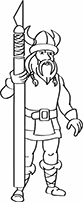 NordicConEntry Registration FormNordicConEntry Registration FormNordicConEntry Registration FormNordicConEntry Registration FormNordicConEntry Registration FormNordicConEntry Registration FormNordicConEntry Registration Form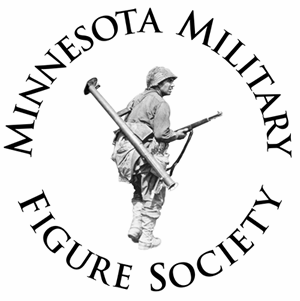 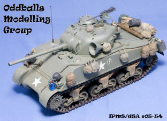 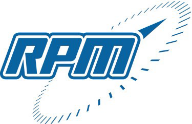 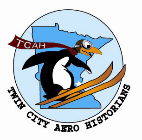 Category:F - 3F - 3F - 3F - 3F - 3F - 3F - 3F - 3F - 3XOpenThemeJunior (18 and under)Display OnlyArmor Category Only:Armor Category Only:Armor Category Only:BeginnerIntermediateAdvancedEntry Number:Model:Ford F-150 SVT RaptorFord F-150 SVT RaptorFord F-150 SVT RaptorFord F-150 SVT RaptorFord F-150 SVT RaptorFord F-150 SVT RaptorFord F-150 SVT RaptorFord F-150 SVT RaptorFord F-150 SVT RaptorScale:1/251/251/251/25Manufacturer:REVELL – SNAP TITEREVELL – SNAP TITEREVELL – SNAP TITEREVELL – SNAP TITEREVELL – SNAP TITEREVELL – SNAP TITEREVELL – SNAP TITEREVELL – SNAP TITEREVELL – SNAP TITESTEP 1:Complete one form for each model entered in show.Complete one form for each model entered in show.Complete one form for each model entered in show.Complete one form for each model entered in show.Complete one form for each model entered in show.Complete one form for each model entered in show.Complete one form for each model entered in show.Complete one form for each model entered in show.Complete one form for each model entered in show.STEP 2:DO NOT add Entry Number; this will be done by Registration Staff.DO NOT add Entry Number; this will be done by Registration Staff.DO NOT add Entry Number; this will be done by Registration Staff.DO NOT add Entry Number; this will be done by Registration Staff.DO NOT add Entry Number; this will be done by Registration Staff.DO NOT add Entry Number; this will be done by Registration Staff.DO NOT add Entry Number; this will be done by Registration Staff.DO NOT add Entry Number; this will be done by Registration Staff.DO NOT add Entry Number; this will be done by Registration Staff.STEP 3:Fold at dashed line to conceal your name from judges.Fold at dashed line to conceal your name from judges.Fold at dashed line to conceal your name from judges.Fold at dashed line to conceal your name from judges.Fold at dashed line to conceal your name from judges.Fold at dashed line to conceal your name from judges.Fold at dashed line to conceal your name from judges.Fold at dashed line to conceal your name from judges.Fold at dashed line to conceal your name from judges.STEP 4:After registering, place on table with your model.After registering, place on table with your model.After registering, place on table with your model.After registering, place on table with your model.After registering, place on table with your model.After registering, place on table with your model.After registering, place on table with your model.After registering, place on table with your model.After registering, place on table with your model.Modifications / Notes (Brag Box):Modifications / Notes (Brag Box):Modifications / Notes (Brag Box):Modifications / Notes (Brag Box):Modifications / Notes (Brag Box):Modifications / Notes (Brag Box):Modifications / Notes (Brag Box):Modifications / Notes (Brag Box):Modifications / Notes (Brag Box):Modifications / Notes (Brag Box):Nearly stock Out Of The Box Build.SAMPLE FORMNearly stock Out Of The Box Build.SAMPLE FORMNearly stock Out Of The Box Build.SAMPLE FORMNearly stock Out Of The Box Build.SAMPLE FORMNearly stock Out Of The Box Build.SAMPLE FORMNearly stock Out Of The Box Build.SAMPLE FORMNearly stock Out Of The Box Build.SAMPLE FORMNearly stock Out Of The Box Build.SAMPLE FORMNearly stock Out Of The Box Build.SAMPLE FORMNearly stock Out Of The Box Build.SAMPLE FORM